TIẾNG ANH 6 RIGHT ON – SEMESTER 1 TESTTIẾNG ANH 6 RIGHT ON – SEMESTER 1 TESTTime allotted: 60 minutesI. Listening:Listen to the conversation and decide whether the statements are True (T) or False (F). (1 point)1. Laura usually has cereal for breakfast.		2. Her hobbies are doing crafts and cooking.		3. To make an omelette, you need two eggs, two potatoes and some butter. 		4. Laura needs a frying pan to fry the omelette. 		II. Pronunciation: Find the word that differs from the other three in the position of primary stress. (0.5 points)5. 	A. breakfast	B. salad	C. saucepan	D. dessert6. 	A. balcony	B. museum	C. library	D. cinemaIII. Choose the option (A, B, C or D) that best suits the blank in each sentence. (2.5 points)7. I usually ________ out with my friends at the park.	A. live	B. talk	C. hang	D. play8. I want to send a letter to my friend in American. Where is the ________?	A. post office	B. department store	C. bookshop	D. supermarket9. This is ________ burger in this restaurant.	A. more tasty	B. the most tasty	C. the tastiest	D. tastier10. Maria can’t eat dairy products like cheese and ________. 	A. flour	B. yogurt 	C. eggs	D. cereal11. Would you like ________ bread for breakfast?	A. any	B. a	C. a lot	D. some12. The theatre is on the right and the museum is on the left. They are ________ each other.	A. next to 	B. opposite	C. in front of		D. behind13. Student A: “How long do you bake the cake?”      Student B: “________”	A. For one cake.	B. About 200 grammes. C. It’s easy to make. D. For one hour.14. Student A: “Let’s go to the mall tomorrow.”      Student B: “________”	A. Of course you can go.	B. Sure, I’d love to. C. No, thank you. D. I’m fine, thanks.15. What does the sign mean?16. What does the sign mean?IV. Reading comprehension.Read the following passage and complete the tasks. (1.5 points)My name is Pablo. I’m eleven years old and I live in the capital of Colombia. I’ve got one brother. My brother is fourteen and he goes to the same school as me. I get up at 6 o’clock in the morning. I don’t eat breakfast because I haven’t got time. I just drink a glass of milk. I leave my house at 6:30 because school starts at 7:30. We study in the morning and break time is at 9:30. I often eat a sandwich at break time. School finishes at 11:30, so I come home and have lunch at 1 p.m. We often have soup with corn bread and fish or meat. We have mango juice, too – my favourite. Sometimes my mum makes paisa for dinner. Paisa is a special dish with rice, beef, beans and sausages. It’s very tasty. * Decide whether the statements that follow are True (T) or False (F). (1 point)				  True or False17. Pablo and his brother study at the same school. 				18. Pablo is older than his brother.				19. Pablo usually eats breakfast. 				20. Pablo likes drinking mango juice.				* Choose the word or phrase that best fits the blank space in each sentence. (0.5 points)21. Pablo has lunch _______.	A. at school	B. at 11:30	C. at break time	D. at home22. Pablo has _______ for lunch.  	A. paisa with juice	B. sandwich with milk	C. soup with corn bread	D. beef with riceV. Cloze testRead the passage, choose the option (A, B, C or D) that best suits the blank. (1.5 points)LUNCHES AROUND THE WORLDSimon (England): “I take a packed lunch to school. In my lunch box, (23) __________ usually two sandwiches, some fruit and a carton of juice. My favourite sandwich is ham and cheese. When I’m hungry, I will eat a chocolate bar (24) __________ break time.” Juliette (France): “I have a hot lunch in the school canteen. I am a vegetarian so I don’t eat (25) __________ meat. I usually have vegetable soup and a salad. Sometimes I (26) __________ pepper to my soup to make it spicy. For dessert, I have some ice cream or some fruit.” Kanzu (Japan): “My mother makes a Bento Box for me. In it I usually have some rice, vegetables and fish or meat. My mum says vegetables have got (27) __________ vitamins. And I love eating snacks. There is always a (28) __________ of crisps in my bag.”23. A. there is	B. there are	C. there have	D. it is24. A. for	B. on	C. in	D. at25. A. some	B. many	C. any	D. much26. A. add	B. grate	C. mix	D. chop27. A. a lot	B. lots of	C. a little	D. few28. A. bar	B. carton	C. packet	D. loafVI. Verb forms and verb tensesComplete the sentences with the correct form of the verbs in brackets. (1 point)29. There _________ (not/be) any milk in the fridge. 30. My mother _________ (tidy) the house every morning. 31. _________ Sandra and her sister_________ (help) a charity for children at weekends? 32. In my free time, I like _________ (chat) online. VII. Rearrange the groups of words in a correct order to make complete sentences. (0.5 points)33. are/ late/ for/ they/ sometimes/ school/.……………………………………..……………………………………..………………………34. is/ sugary/ than/ drinks/ water/ healthier/.……………………………………..……………………………………..………………………VIII. Make questions for the underlined part. (0.75 points)35. Paul’s lessons finish at 3:00.      ……………………………………..……………………………………..………………………36. Bob goes swimming twice a week.      ……………………………………..……………………………………..………………………37. I need 120 grammes of butter to make the cake.      ……………………………………..……………………………………..………………………IX. Rewrite the following sentences without changing the meaning. (0.75 points)38. Beat the eggs with a whisk.      → We use a whisk …………………………………………….…………………………………39. I love playing board games and listening to music.     → My hobbies ….……………………………………..……………………………...40. My house has got a chimney on the roof.     → There ………..……………………………………..……………………… THE END EXTRA QUESTIONSPronunciation: Find the word whose underlined part differs from the other three in pronunciation. (0.25 points) 1. 	A. three	B. thank	C. there	D. think2. 	A. apple	B. carrot	C. salad	D. saltCloze test:Read the passage, choose the option (A, B, C or D) that best suits the blank. (1.5 points)My name is Maria. I live in London with my parents. In my family, we have three (1) __________ a day. Breakfast is at seven o’clock. For breakfast, we usually eat toast or eggs or cereal with milk, but I think toast is (2) __________. My parents drink tea or coffee, and I have a carton of fruit juice. On weekdays, I eat lunch at school. I (3) __________ have a sandwich, but not every day. I like cheese sandwiches, and then an apple. My mum says water is very important, so I drink about five or six (4) __________ of water every day. And I don’t drink (5) __________ soda. It’s not good for my health. Dinner is always early – at 6 o’clock. We have a big dinner with meat or fish, vegetables and potatoes. We never have pizza at home – my father and mother (6) __________ it, so I eat it with my friends in restaurants.1. A. food	B. meals	C. dish 	D. recipes2. A. best	B. better	C. the best	D. more than3. A. always	B. never	C. like	D. usually4. A. bottles	B. can	C. glass	D. bowls5. A. a lot	B. much	C. little	D. many6. A. aren’t like	B. doesn’t like	C. don’t like	D. likesJumbled words:Rearrange the groups of words in a correct order to make complete sentences. (0.25 points)1. I/ on/ often/ toppings/ put/ ketchup/ my/ burgers/ like/ onions/ or/.……………………………………..……………………………………..………………………Rewrite the following sentences without changing the meaning. (0.25 points)1. Jack’s house is more expensive than our flat.    Our flat is ………………………………..……………………………………..………………………TA6 RIGHT ON – SEMESTER 1 TEST ANSWER KEYTime allotted: 60 minutesI. Listening:Listen to the conversation and decide whether the statements are True (T) or False (F). (1 point)1. Laura usually has cereal for breakfast.	False	2. Her hobbies are doing crafts and cooking.	True	3. To make an omelette, you need two eggs, two potatoes and some butter. 	False	4. Laura needs a frying pan to fry the omelette. 	True	II. Pronunciation: Find the word that differs from the other three in the position of primary stress. (0.5 points)5. 	A. breakfast	B. salad	C. saucepan	D. dessert6. 	A. balcony	B. museum	C. library	D. cinemaIII. Choose the option (A, B, C or D) that best suits the blank in each sentence. (2.5 points)7. I usually ________ out with my friends at the park.	A. live	B. talk	C. hang	D. play8. I want to send a letter to my friend in American. Where is the ________?	A. post office	B. department store	C. bookshop	D. supermarket9. This is ________ burger in this restaurant.	A. more tasty	B. the most tasty	C. the tastiest	D. tastier10. Maria can’t eat dairy products like cheese and ________. 	A. flour	B. yogurt 	C. eggs	D. cereal11. Would you like ________ bread for breakfast?	A. any	B. a	C. a lot	D. some12. The theatre is on the right and the museum is on the left. They are ________ each other.	A. next to 	B. opposite	C. in front of	D. behind13. Student A: “How long do you bake the cake?”      Student B: “________”	A. For one cake.	B. About 200 grammes. 	C. It’s easy to make. 	D. For one hour.14. Student A: “Let’s go to the mall tomorrow.”      Student B: “________”	A. Of course you can go.	B. Sure, I’d love to. 	C. No, thank you. 	D. I’m fine, thanks.15. What does the sign mean?16. What does the sign mean?IV. Reading comprehension.Read the following passage and complete the tasks. (1.5 points)My name is Pablo. I’m eleven years old and I live in the capital of Colombia. I’ve got one brother. My brother is fourteen and he goes to the same school as me. I get up at 6 o’ clock in the morning. I don’t eat breakfast because I haven’t got time. I just drink a glass of milk. I leave my house at 6:30 because school starts at 7:30. We study in the morning and break time is at 9:30. I often eat a sandwich at break time. School finishes at 11:30 so I come home and have lunch at 1 p.m. We often have soup with corn bread and fish or meat. We have mango juice, too – my favourite. Sometimes my mum makes paisa for dinner. Paisa is a special dish with rice, beef, beans and sausages. It’s very tasty. * Decide whether the statements that follow are True (T) or False (F) (1 point)				  True or False17. Pablo and his brother study at the same school. 			True	18. Pablo is older than his brother.			False	19. Pablo usually eats breakfast. 			False	20. Pablo likes drinking mango juice.			True	* Choose the word or phrase that best fits the blank space in each sentence. (0.5 points)21. Pablo has lunch _______.	A. at school	B. at 11:30	C. at break time	D. at home22. Pablo has _______ for lunch.  	A. paisa	B. sandwich with milk	C. soup with corn bread	D. beef with riceV. Cloze testRead the passage, choose the option (A, B, C or D) that best suits the blank. (1.5 points)LUNCHES AROUND THE WORLDSimon (England): “I take a packed lunch to school. In my lunch box, (23) __________ usually two sandwiches, some fruit and a carton of juice. My favourite sandwich is ham and cheese. When I’m hungry, I will eat a chocolate bar (24) __________ break time.” Juliette (France): “I have a hot lunch in the school canteen. I am a vegetarian so I don’t eat (25) __________ meat. I usually have vegetable soup and a salad. Sometimes I (26) __________ pepper to my soup to make it spicy. For dessert, I have some ice cream or some fruit.” Kanzu (Japan): “My mother makes a Bento Box for me. In it I usually have some rice, vegetables and fish or meat. My mum says vegetables have got (27) __________ vitamins. And I love eating snacks. There is always a (28) __________ of crisps in my bag.”23. A. there is	B. there are	C. there have	D. it is24. A. for	B. on	C. in	D. at25. A. some	B. many	C. any	D. much26. A. add	B. grate	C. mix	D. chop27. A. a lot	B. lots of	C. a little	D. few28. A. bar	B. carton	C. packet	D. loafVI. Verb forms and verb tensesComplete the sentences with the correct form of the verbs in brackets. (1 point)29. There ___isn’t/ is not______ (not/be) any milk in the fridge. 30. My mother __tidies_______ (tidy) the house every morning. 31. __Do_______ Sandra and her sister ____help_____ (help) a charity for children at weekends? 32. In my free time, I like __chatting_______ (chat) online. VII. Rearrange the groups of words in a correct order to make complete sentences. (0.5 points)33. are/ late/ for/ they/ sometimes/ school/.They are sometimes late for school./Sometimes they are late for school./They are late for school sometimes.34. is/ sugary/ than/ drinks/ water/ healthier/.Water is healthier than sugary drinks.VIII. Make questions for the underlined part. (0.75 points)35. Paul’s lessons finish at 3:00.What time do Paul’s lessons finish?/When do Paul’s lessons finish?36. Bob goes swimming twice a week.How often does Bob go swimming?37. I need 120 grammes of butter to make the cake.How much butter do you need to make the cake?/How many grammes of butter do you need to make the cake?IX. Rewrite the following sentences without changing the meaning. (0.75 points)38. Beat the eggs with a whisk.      → We use a whisk to beat the eggs.39. I love playing board games and listening to music.     → My hobbies are playing board games and listening to music.40. My house has got a chimney on the roof.     → There is a chimney on the roof of my house. THE END Tapescripts:Interviewer: What time do you get up, Laura?Laura: I get up early at 6 o’ clock. I have a shower, get dressed and then have breakfast.Interviewer: What have you got for breakfast?Laura: I usually have a sandwich and a glass of milk. Sometimes I eat a bowl of cereal. Then I walk to school. School starts at 8:00 and finishes at 4:00. Interviewer: What’s your favourite subject?Laura: My favourite subject is art. I love doing crafts. And I love cooking, too.
Interviewer: Really? What can you cook?Laura: My special dish is omellete. On Sundays, I often make an omelette for breakfast.Interviewer: That’s great. What do you need to make an omelette?Laura: For an omelette, you just need four eggs, two potatoes and some butter.Interviewer: Is it easy to make?Laura: Yes. First, boil the potatoes for 5 minutes. After that, slice the potatoes with a knife. Beat the eggs. Then, use a spoon to mix the potatoes and eggs together. Put some butter into the frying pan. When it’s hot, pour the mixture into the pan. Fry the omelette on both sides. And that’s it – your omelette is ready. Interviewer: Wow, that sounds simple. Thank you for your recipe, Laura. I’ll try it when I have time.EXTRA QUESTIONSPronunciation: Find the word whose underlined part differs from the other three in pronunciation. (0.25 points) 1. 	A. three	B. thank	C. there	D. think2. 	A. apple	B. carrot	C. salad	D. saltCloze test:Read the passage, choose the option (A, B, C or D) that best suits the blank. (1.5 points)My name is Maria. I live in London with my parents. In my family, we have three (1) __________ a day. Breakfast is at seven o’clock. For breakfast, we usually eat toast or eggs or cereal with milk, but I think toast is (2) __________. My parents drink tea or coffee, and I have a carton of fruit juice. On weekdays, I eat lunch at school. I (3) __________ have a sandwich, but not every day. I like cheese sandwiches, and then an apple. My mum says water is very important so I drink about five or six (4) __________ of water every day. And I don’t drink (5) __________ soda. It’s not good for my health. Dinner is always early – at 6 o’clock. We have a big dinner with meat or fish, vegetables and potatoes. We never have pizza at home – my father and mother (6) __________ it, so I eat it with my friends in restaurants.1. A. food	B. meals	C. dish 	D. recipes2. A. best	B. better	C. the best	D. more than3. A. always	B. never	C. like	D. usually4. A. bottles	B. can	C. glass	D. bowls5. A. a lot	B. much	C. little	D. many6. A. aren’t like	B. doesn’t like	C. don’t like	D. likesRearrange the groups of words in a correct order to make complete sentences. (0.25 points)1. I/ on/ often/ toppings/ put/ ketchup/ my/ burgers/ like/ onions/ or/.I often put toppings like ketchup or onions on my burgers.I often put toppings like onions or ketchup on my burgers.Rewrite the following sentences without changing the meaning. (0.25 points)1. Jack’s house is more expensive than our flat.    Our flat is cheaper than Jack’s house.UNITSVOCABULARYGRAMMARUnit Hello- Countries & Nationalities- Sports- Family members- Appearance/ Character- Cardinal numbers (1-100)- Greetings- Introducing yourself to others- Classroom language- can- Subject personal pronouns- Possessive adjectives- The verb to be and have got- Possessive case (‘s – of the)- Adjectives- a/an – the - ImperativeUnit 1HOME & PLACES- Rooms/ Places of a house- Furniture & Appliances- House features- Ordinal numbers- Places in a town- Plurals- this/ these – that/ those- there is – there are- a/an – some – any- Prepositions of place- Possessive case (‘s’)Unit 2EVERY DAY- Daily routine/ Free-time activities- The time- School subjects - Pronunciation: /ɑː/, /ɔː/- Linkers (first, then, after, next)- Present Simple- Prepositions of time (at, on, in)- Adverbs of frequency- Question wordsUnit 3ALL ABOUT FOOD- Food & Drinks- Food preparation- Cooking tools- Pronunciation: -s ending third person singular; /θ/, /ð/- love, like, hate + -ing form- Countable/ Uncountable nouns- Partitives- Quantifiers- ComparisonsUBND QUẬN _________PHÒNG GIÁO DỤC VÀ ĐÀO TẠOĐỀ KIỂM TRA HỌC KỲ INăm học 20__ - 20__MÔN TIẾNG ANH - LỚP 6Thời gian làm bài: 60 phútĐỀ KIỂM TRA HỌC KỲ INăm học 20__ - 20__MÔN TIẾNG ANH - LỚP 6Thời gian làm bài: 60 phútTrường: ______________________________Họ tên: ______________________________ Lớp: _________Điểm Nhận xét của giáo viên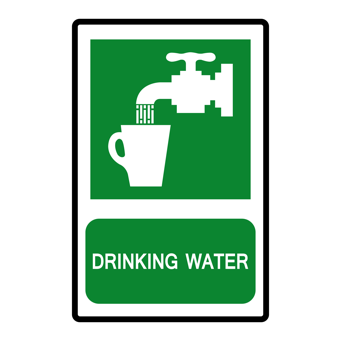 	A. There is a little water here.	B. You can drink this water.	C. Put your water here.	D. Don’t forget to drink water.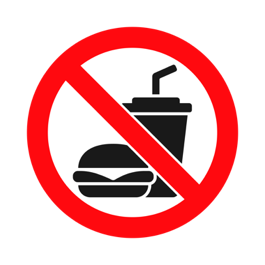 	A. There aren’t any hamburgers here.	B. You can eat hamburgers here. 	C. You cannot eat and drink here.	D. Please put your food and drink here.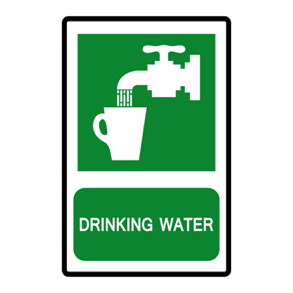 A. There is a little water here.B. You can drink this water.C. Put your water here.D. Don’t forget to drink water.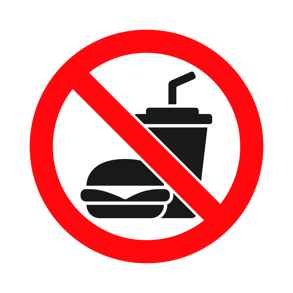 A. There aren’t any hamburgers here.B. You can eat hamburgers here.C. You cannot eat and drink here.D. Please put your food and drink here.